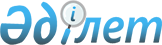 О повышении базовых ставок земельного налога и ставок единого земельного налога на не используемые земли сельскохозяйственного назначения
					
			Утративший силу
			
			
		
					Решение Кентауского городского маслихата Туркестанской области от 17 октября 2019 года № 309. Зарегистрировано Департаментом юстиции Туркестанской области 31 октября 2019 года № 5235. Утратило силу решением Кентауского городского маслихата Туркестанской области от 25 июня 2020 года № 367
      Сноска. Утратило силу решением Кентауского городского маслихата Туркестанской области от 25.06.2020 № 367 (вводится в действие по истечении десяти календарных дней после дня его первого официального опубликования).
      В соответствии с пунктом 5 статьи 509, пунктом 3 статьи 704 Кодекса Республики Казахстан от 25 декабря 2017 года "О налогах и других обязательных платежах в бюджет" (Налоговый кодекс), подпунктом 15) пункта 1 статьи 6 Закона Республики Казахстан от 23 января 2001 года "О местном государственном управлении и самоуправлении в Республике Казахстан", Кентауский городской маслихат РЕШИЛ:
      1. Повысить базовые ставки земельного налога и ставки единого земельного налога в десять раз на не используемые земли сельскохозяйственного назначения в соответствии с земельным законодательством Республики Казахстан.
      2. Государственному учреждению "Аппарат Кентауского городского маслихата" в установленном законодательством Республики Казахстан порядке обеспечить:
      1) государственную регистрацию настоящего решения в Республиканском государственном учреждении "Департамент юстиции Туркестанской области Министерства юстиции Республики Казахстан"; 
      2) размещение настоящего решение на интернет-ресурсе Кентауского городского маслихата после его официального опубликования. 
      3. Настоящее решение вводится в действие по истечении десяти календарных дней со дня его первого официального опубликования.
					© 2012. РГП на ПХВ «Институт законодательства и правовой информации Республики Казахстан» Министерства юстиции Республики Казахстан
				
      Председатель сессии

      городского маслихата

М. Кунпеисов

      Секретарь городского маслихата

Т. Балабиев
